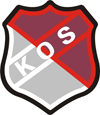 Family Learning OpportunitiesAs you all now know, we have access to support from Pauline Russell who works for Community Learning and Development as a school worker. Pauline has already started a book and craft club for parents and children and those who have attended have found it very worthwhile. This newsletter provides a summary of further support that the school and Pauline have planned to support you and your children with their learning. Pauline will issue flyers for each planned event. Please watch out for these and complete the sign up form on each flyer to secure your place. Please note that these activities are for parents/carers to attend either alone or with their child, they are not pupil support groups.Parents, carers and families are by far the most important influences in a child's life. Their support can play a vital role at all stages of education.Parents who take on a supportive role in their children's learning make a difference in improving achievement and behaviour. The active involvement of parents can help promote a learning community in which children and young people can engage positively with practitioners and their peers.With kind hearts and willing hands, we can all achieve our dreams.There may be further family learning opportunities offered, but these are the plans to date. Please look out for the flyers and sign up to whatever you can.Any parent who feels they would like further support to support their child’s learning, behaviour or wellbeing are welcome to contact the school for further advice from Pauline.Dates/TimesLearning eventTarget group3-4pmWednesday8th, 15th, 22nd, 29thNovemberBook and Craft club continuesP1-4 Parent and child1.30pmTuesday28th NovemberBook Bug Session(A Book Bug bag of resources will be issued to take home after this event)P1Parent and child9.15am-10.15amTuesday 9th JanuaryRead, Write and CountLaunch EventA parent workshop to give parents ideas about how to use “Read, Write and Count” bags with your child at home. (The bag of resources will be issued to take home after this event)P2 and P3Parents only9.15am-10.45amTuesday 16th, 23rd, 30th January, 6th FebruaryLiteracy GroupFor the first half of the session, parents will work with Pauline on how to support your child with literacy whilst the pupils are learning in class as usual. Pupils will bring their work along to their parents for the second half of the session and parent and child can work together on classwork.P2 and P3 Parent and child11am-12pmTuesday 16th, 23rd, 30th January, 6th, 20th, 27th FebruaryParents Numeracy GroupAdult learning (SQA accreditation possible)Opportunity for parents to improve their own numeracy skills.Parents only(nursery or school, any stage)1pm-3pmTuesday 16th, 23rd, 30th January, 6th, 20th, 27th February, 6th, 13th, 20th, 27thMarchSolihull Approach to More Sensitive Parenting.This course will provide parents with insight intobrain development, behaviour and how to understand your child better. School staff are also being trained in this approach and have found it very worthwhile.Parents only(nursery or school, any stage)10.30am- 12pmTuesday 6th, 13th, 20th, 27th,  MarchNumeracy GroupFor the first half of the session, parents will work with Pauline on how to support your child with numeracy whilst the pupils are learning in class as usual. Pupils will bring their work along to their parents for the second half of the session and parent and child can work together on classwork.P4-7 Parent and child9amTuesday 17th, 24th April, 1st, 15th, 22nd, 29th May, 5th, 12th JuneGIRFme @ HomeGIRFme (Getting it Right for Me) at Home is a course designed to help parents ensure the positive development of their child’s health and wellbeing. This work will also give insight into the indicators used by health, education and social services to assess health and wellbeing.Nursery parents1.15pmTuesday 17th, 24th April, 1st, 15th, 22nd, 29th May, 5th, 12th JuneSpeakeasyThis programme is designed to support parents to talk to their children about sensitive issues related to sexual health and relationships. It is suitable for parents of children of any age as advice is offered about how to deal with “awkward questions”, which even very young children may ask.Parents only(nursery or school, any stage)